REQUERIMENTO Nº 477/2018 Requer informações da Administração Municipal acerca de atendimento à pacientes do SUS que aguardam acupuntura médica no município de Santa Bárbara d’Oeste. Senhor Presidente,Senhores Vereadores, CONSIDERANDO que o Poder Legislativo Municipal, através de seus membros legalmente eleitos pela população, tem como uma de suas atribuições fiscalizarem o Poder Executivo Municipal no âmbito de seus atos;CONSIDERANDO que este vereador recebeu diversas reclamações de munícipes que estão a mais de um ano na fila para realizar Acupuntura via SUS (Sistema Único de Saúde); CONSIDERANDO ainda que munícipes questionam sobre a demora na fila de espera para realizar Acupuntura, tendo em vista que a técnica de acupuntura é uma terapia que estimula o próprio organismo a melhorar seu funcionamento e o leva ao equilíbrio através da aplicação de agulhas em pontos específicos no corpo e que a grande maioria não tem condições financeiras de custear tal procedimento, e estão com a saúde comprometida;CONSIDERANDO por fim que a maioria dos pacientes são idosos e não tem condições financeiras de pagar pelo tratamento em clinica particular, motivo esse são obrigados a aguardar pelo agendamento via Rede Pública de Saúde;REQUEIRO que, nos termos do Art. 10, Inciso X, da Lei Orgânica do município de Santa Bárbara d’Oeste, combinado com o Art. 63, Inciso IX, do mesmo diploma legal, seja oficiado o Excelentíssimo Senhor Prefeito Municipal para que encaminhe a esta Casa de Leis as seguintes informações: 1º) No município de Santa Bárbara é realizado o tratamento com Acupuntura para usuários da Rede Municipal de Saúde? Caso a resposta seja positiva, qual o atual número de pacientes que aguardam atendimento para iniciar o tratamento via Rede Municipal de Saúde? Favor discriminar a lista de espera; E qual o plano, programa para redução da fila de espera? 2º) Quantos pacientes são atendidos por mês para o tratamento de Acupuntura na Rede Municipal de Saúde? Quantos pacientes são chamados mensalmente para dar inicio ao tratamento de Acupuntura? Quantos atendimentos de acupuntura são disponibilizados mensalmente aos pacientes?3º) O município é conveniado com alguma clinica praticar para oferecer tal tratamento aos pacientes da Rede Pública de Saúde? Caso a resposta sena positiva, quais clinicas? Quais as cidades? 4º) Qual é o tempo de espera do paciente para ser atendido pela Secretaria Municipal de Saúde?5º) Há pacientes que são encaminhados para realizar este tratamento em clínicas particulares, sendo custeado pelo município? Descrever quais são as clinicas, informar telefone;6º) Se a resposta a questão anterior é positiva, informar como é realizada a contratação dessas clinicas?7º) Quando  é verificado que o paciente necessita desse tipo de tratamento e ou atendimento, o mesmo  é submetido a quantas sessões de acupuntura?8º) As sessões da Acupuntura são realizadas em quais locais do município? 9º)Em caso negativo, onde são feitas as aplicações e qual empresa/profissional presta serviços ao município? Qual é o valor gasto mensalmente pela Prefeitura para atender os pacientes com esse tipo de recomendação?10º) Há tratamento com Acupuntura que a Administração Pública e Secretaria Municipal de Saúde realiza em clínicas particulares, qual o valor pago pelo tratamento por sessão? Em média qual é o custo por paciente? Enviar cópia das notas fiscais digitalizadas em mídia (CR-R), ou ainda, podendo ser enviado para o e-mail: jesusvendedor@camarasantabarbara.sp.gov.br11º)A Administração Pública firmou convênio ou contrato com empresa terceirizada para oferecer o tratamento aos pacientes da Rede Pública de Saúde? Caso a resposta seja positiva a contratação do serviço foi realizada por meio de Licitação? Informar qual empresa foi contratada? 12º) Qual o valor que a administração paga ou pagou por esse serviço? Esse valor é individual ou foi feito através de contrato com valor fixo? 13º)Existe nota da compra efetuada? Caso positivo encaminhar cópia da mesma digitalizada em mídia (CR-R), ou ainda, podendo ser enviada para o email: jesusvendedor@camarasantabarbara.sp.gov.br14º) O município de Santa Bárbara d’Oeste tem aparelhos para realização do tratamento de acupuntura? Caso positivo quantos? Caso negativo, existe planos para adquirir? De qual forma? 15º) Qual o tempo de espera em média para que o paciente inicie com o tratamento de Acupuntura?16º) O tratamento de Acupuntura esta sendo realizado no programa zera fila? 17º) Quantos pacientes foram atendidos via Rede Publica de Saúde no tratamento de Acupuntura no ano de 2017?, Quantos pacientes foram atendidos via Rede Publica de Saúde no tratamento de Acupuntura de janeiro 2018 até a presente data? Informar separadamente ano de 2017 e 2018;18º) Os atendimentos, para iniciar com o tratamento de acupuntura que serão realizados em 2018 aguardam em espera desde qual dia, mês e ano?19º) A Administração Pública tem conhecimento que muitos pacientes aguardam na fila de espera para iniciar com o tratamento via SUS (Sistema Único de Saúde) já a mais de 1 (um) ano? 20º) Outras informações que julgar relevantes.Plenário “Dr. Tancredo Neves”, em 06 de abril de 2018.JESUS VENDEDOR-Vereador / Vice Presidente-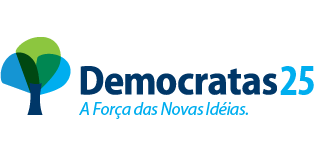 